В соответствии со статьей 39 Градостроительного кодекса Российской Федерации, решением Совета депутатов города Новосибирска от 24.06.2009 № 1288 «О Правилах землепользования и застройки города Новосибирска», на основании заключения по результатам публичных слушаний по вопросам предоставления разрешений на условно разрешенный вид использования земельного участка или объекта капитального строительства от 13.03.2018, рекомендаций комиссии по подготовке проекта правил землепользования и застройки города Новосибирска о предоставлении и об отказе в предоставлении разрешений на условно разрешенный вид использования земельного участка или объекта капитального строительства от 19.03.2018, руководствуясь Уставом города Новосибирска, ПОСТАНОВЛЯЮ:1. Предоставить местной православной религиозной организации «Приход храма в честь Успения Пресвятой Богородицы г. Новосибирска (Кировский район) Новосибирской Епархии Русской Православной Церкви (Московский Патриархат)» разрешение на условно разрешенный вид использования земельного участка с кадастровым номером 54:35:051160:69 площадью 1240 кв. м, расположенного по адресу (местоположение): Российская Федерация, Новосибирская область, город Новосибирск, ул. Петухова, и объекта капитального строительства (зона отдыха и оздоровления (Р-3)) - «религиозное использование (3.7) - объекты для отправления религиозных обрядов».2. Департаменту строительства и архитектуры мэрии города Новосибирска разместить постановление на официальном сайте города Новосибирска в информационно-телекоммуникационной сети «Интернет».3. Департаменту информационной политики мэрии города Новосибирска обеспечить опубликование постановления. 4. Контроль за исполнением постановления возложить на заместителя мэра города Новосибирска - начальника департамента строительства и архитектуры мэрии города Новосибирска.Семенихина2275448ГУАиГ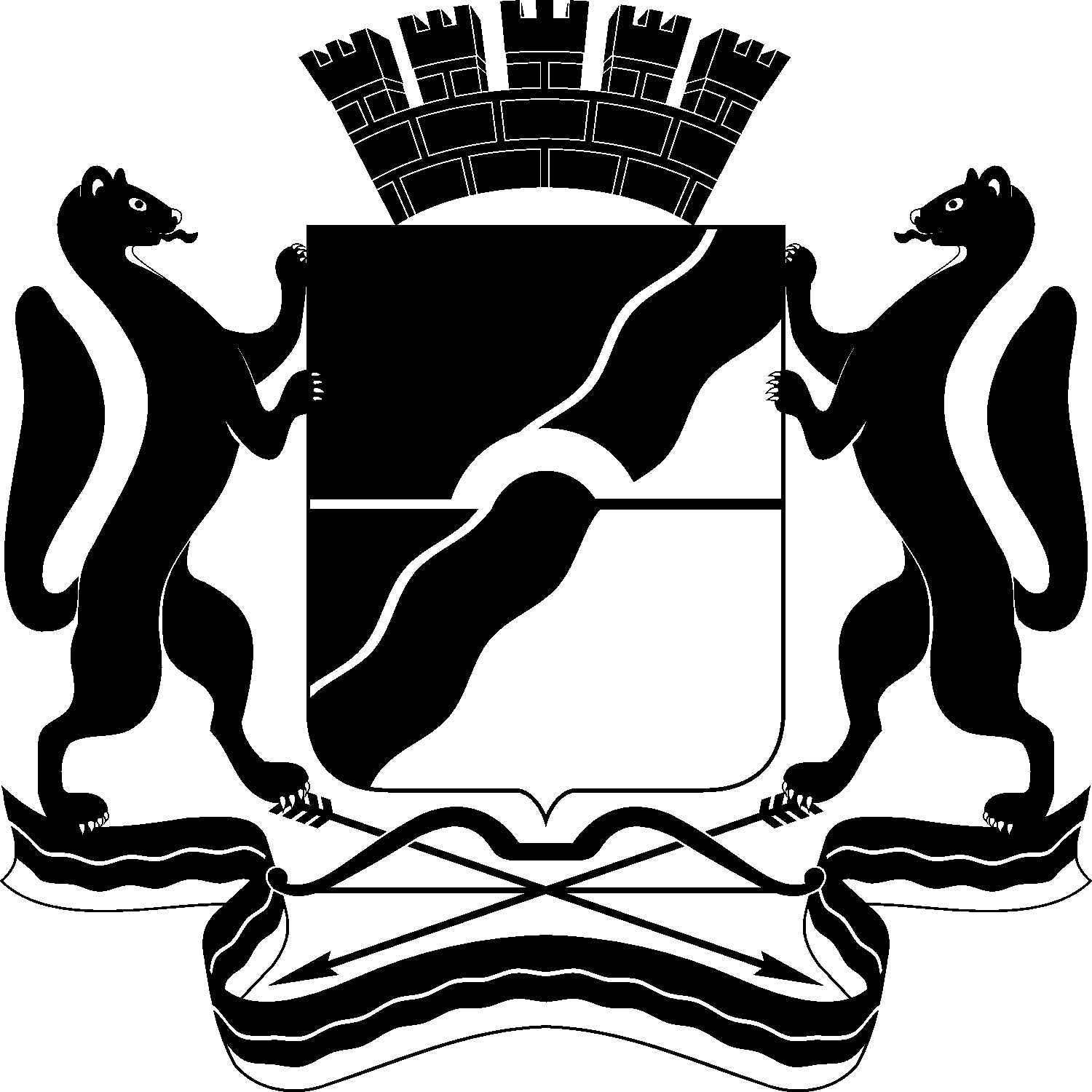 МЭРИЯ ГОРОДА НОВОСИБИРСКАПОСТАНОВЛЕНИЕОт  	  09.04.2018		№       1261   	О предоставлении местной православной религиозной организации «Приход храма в честь Успения Пресвятой Богородицы г. Новосибирска (Кировский район) Новосибирской Епархии Русской Православной Церкви (Московский Патриархат)» разрешения на условно разрешенный вид использования земельного участка и объекта капитального строительстваМэр города НовосибирскаА. Е. Локоть